Planul de activitateal catedrei Limbă şi comunicarepentru anul de studii 2019-2020                 Obiectivul generalal procesului educational pentru anul de studii 2019-2020 este:                                       Asigurarea accesului,relevanţei şi calităţii educaţieiMisiunea catedreiActivitatea catedrei este orientată spre îmbunătăţirea  calităţii procesului educaţional la aria curriculară Limbă şi comunicare prin crearea unui cadru adecvat pentru cea mai bună, completă şi utilă dezvoltare profesionistă în parteneriat şi cooperare a cadrelor didacticeObiectivele prioritare ale cadrelor didactice pentru anul şcolar 2019-2020Promovarea unui model comportamental /de comunicare didactică ilustrativ pentru obiectivul major al instruirii centrate pe elev;Asimilarea şi experimentarea diferitelor procedee/tehnici de formare, dezvoltare, evaluare a competenţei ortografice/ortoepice;Trasarea strategiilor de dezvoltare a competenţei ortografice/ortoepice pentru clase şi elevi.Estimarea valorii transdisciplinare a competenţei de scriere. 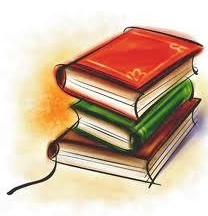 Planul de activitate al catedrei Limbă şi comunicarepentru anul de studii 2019-2020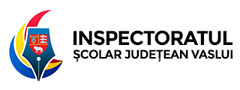 INSPECTORATUL ŞCOLAR JUDEŢEAN – VASLUIEPISCOPIA HUŞILORSEMINARUL TEOLOGIC ORTODOX ,,SF. IOAN GURĂ DE AUR”  HUŞIStr. I. Al. Angheluş, nr. 1, mun. Huşi, jud. VasluiTel./fax: 0235/471599site: www.seminarulteologichusi.roE-mail: seminarulteologichusi@yahoo.com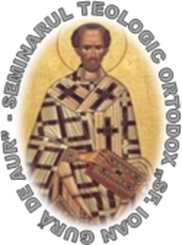 FuncţiiMăsuri, conţinuturi şi acţiuni de realizatResponsabili și ParticipanțiProiectare -organizareSeptembrie1.Proiectarea activităţilor în cadrul şedinţelor catedrei Limbă şi comunicarepentru anul de studii 2019-20202.Examinarea şi aprobarea  curricumului pentru cursul orelor opţionale.3. Atribuirea de responsabilităţi de către coordonatorul comisiei metodice pentru toate cadrele didactice implicate; 4. Discuţii pe marginea întocmirii dosarului comisiei metodice, a componenţei acestuia, analizarea  programelor şcolare şi a manualelor disponibile pentru finalizarea planificărilor calendaristice anuale şi semestrialeResponsabilProf. Ilie LenuțaParticipanți:Toate cadrele didactice din comisieReglare-organizareOctombrie1. Parcurs didactic explicit la limba și literatura română.2.  Jocuri didactice și activități distractive în învățare - ReferatResponsabiliIlie LenuțaFira LăcrămioaraParticipanți:Toate cadrele didactice din comisieReglare-organizareNoiembrie1.Parcurs didactic explicit la limba franceză. 2. Referat – Factori perturbatori în apreciere și notare.3. Organizarea de activităţi de către profesori cu ocazia Zilelor școlii;4. Participarea cadrelor didactice la activităţile de cerc pedagogic şi diseminarea informaţiilor în cadrul comisiei metodice;Responsabili: Prof. Giosu GeorgetaProf. Gheorghiu DianaParticipanţi:toate cadrele didactice din comisieReglare-organizareDecembrie 1.Parcurs didactic explicit la limba şi literatura română. 2. Metode alternative de evaluare – Referat3.Aprobarea conţinuturilor pentru tezele semestriale în sesiunea de iarnă4. Analiza parcurgerii ritmice a materiilor de studiu de către profesorii din cadrul comisiei, în concordanţă cu planificările întocmite;5. Analiza notării ritmice a elevilor;6. Serbare de Crăciun la sfârşitul anului şcolar;7. Profesorii de limba şi literatura română prezintă  rezultatele obţinute de elevi la tezele semestriale şi măsurile de îmbunătăţire a acestoraResponsabili: Prof. Gheorghiu DianaProf. Ciprian BogdanParticipanti: toate cadrele didactice din comisieReglare-îndrumareIanuarie1.  Parcurs didactic explicit la limba engleză .2. Analiza activităţii comisiei pe semestrul I şi pregătirea raportului;    Desfășurarea activităților dedicate zilei de naștere a poetului național3. Pregătirea subiectelor pentru simularea Examenului Naţional la limba şi literatura românăResponsabili: Prof. Fira LăcrămioaraParticipanți:Toate cadrele didactice din comisieReglare-organizareFebruarie1.Parcurs didactic explicit la limba şi literatura română. 2. Abordarea textului literar din perspectivă interculturală -  Referat 3. Dragobete, iubește românește! Responsabili:Prof. Ilie LenuțaProf. Gheorghiu DianaParticipanți:Toate cadrele didactice din comisieReglare-organizareMartie1.Parcurs didactic explicit la limba şi literatura franceză. 2.Contribuția activităților extrașcolare la dezvoltarea personalității elevului – Referat 3.Aprobarea conţinuturilor pentru tezele semestriale în sesiunea de vară4. Omagierea povestitorului Ion CreangăResponsabil: Geosu GeorgetaReferat: Ilie LenuțaParticipanți:Toate cadrele didactice din comisieReglare-informareAprilieActivități specifice Sărbătorilor PascaleResponsabili: Toate cadrele didactice din comisieReglare-autoreglareMai-iunie1.Raport de activitate a catedrei Limbă şi comunicareDespre rezultatele desfăşurării acţiunilor , conţinuturilor, activităţilor pe parcursul anului de studii 2019-20202.Despre rezultatele tezelor în al doilea semestruResponsabil: Prof. Ilie LenuțaParticipanți:Toate cadrele didactice din comisie